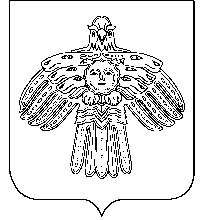                              АДМИНИСТРАЦИЯ                                                          «НИЖНИЙ ОДЕС»  КАР  ОВМÖДЧÖМИНСА       ГОРОДСКОГО  ПОСЕЛЕНИЯ  «НИЖНИЙ ОДЕС»                                                     АДМИНИСТРАЦИЯ           ПОСТАНОВЛЕНИЕШУÖМот «12» октября 2020 года                                                                                        N  217О подготовке и содержании в готовности необходимых сил и средств для защиты населения и территории городского поселения «Нижний Одес» от чрезвычайных ситуацийВ соответствии с Федеральным Законом от 21 декабря 1994 г. № 68-ФЗ «О защите населения и территорий от чрезвычайных ситуаций природного и техногенного характера», постановлением Правительства Российской Федерации от 30 декабря 2003 г. № 794 «О единой государственной системе предупреждения и ликвидации чрезвычайных ситуаций», постановлением Правительства Российской Федерации от 06 октября 2003  № 131-ФЗ «Об общих принципах организации местного самоуправления в Российской Федерации», в целях повышения качества подготовки и содержания в готовности необходимых сил и средств для предотвращения и ликвидации чрезвычайных ситуаций, защиты населения и территории городского поселения «Нижний Одес», администрация городского поселения «Нижний Одес» ПОСТАНОВЛЯЕТ:Утвердить Положение о подготовке и содержании в готовности необходимых сил и средств для предотвращения и ликвидации чрезвычайных ситуаций, защиты населения и территории городского поселения «Нижний Одес» (далее - Положение) (Приложение 1).Утвердить состав сил и средств по предупреждению и ликвидации чрезвычайных ситуаций на территории городского поселения «Нижний Одес» (Приложение 2).Рекомендовать руководителям организаций, расположенных в границах городского поселения «Нижний Одес» организовать и обеспечить подготовку и содержание в готовности необходимых сил и средств для предотвращения и ликвидации чрезвычайных ситуаций, защиты населения и территории городского поселения «Нижний Одес» в соответствии с Положением.Контроль за исполнением настоящего постановления оставляю за собой.5. Настоящее постановление вступает в силу со дня его официального опубликования и подлежит размещению на официальном интернет-сайте муниципального образования городского поселения «Нижний Одес».Руководитель администрациигородского поселения «Нижний Одес»                                                           Ю.С. АксеновПриложение № 1 к Постановлению Администрации городского поселения «Нижний Одес»от 12.10.2020 № 217ПОЛОЖЕНИЕ о подготовке и содержании в готовности необходимых сил и средств для предотвращения и ликвидации чрезвычайных ситуаций, защиты населения и территории городского поселения «Нижний Одес»Настоящее Положение о подготовке и содержании в готовности необходимых сил и средств для предотвращения и ликвидации чрезвычайных ситуаций, защиты населения и территории городского поселения «Нижний Одес» разработано в соответствии с Федеральным Законом от  21 декабря 1994 г. № 68-ФЗ «О защите населения и территорий от чрезвычайных ситуаций природного и техногенного характера», постановлением Правительства Российской Федерации от 30 декабря 2003 г. № 794 «О единой государственной системе предупреждения и ликвидации чрезвычайных ситуаций», постановлением Правительства Российской Федерации от 06 октября 2003  № 131-ФЗ «Об общих принципах организации местного самоуправления в Российской Федерации» и определяет порядок осуществления мероприятий, направленных на повышение качества подготовки и содержания в готовности необходимых сил и средств для предотвращения и ликвидации чрезвычайных ситуаций, защиты населения и территории городского поселения «Нижний Одес» (далее – силы и средства), определяет основы их создания, финансовое и материально-техническое обеспечение, а также функции органов местного самоуправления и администраций объектов.В соответствии с Федеральным законом «О защите населения и территорий от чрезвычайных ситуаций природного и техногенного характера» силы и средства создаются и содержатся в готовности к применению в учреждениях, организациях и на предприятиях, исходя из принципа необходимой достаточности и максимально возможного их использования по обеспечению безопасности жизнедеятельности населения и территории городского поселения «Нижний Одес» (далее – поселения).Созданные силы и средства должны предусматривать защиту предприятий и населения от вредных воздействий возможных аварий на потенциально опасных объектах, а также для предупреждения и ликвидации на территории поселения аварий, катастроф, опасных природных явлений или иных бедствий, которые могут повлечь за собой человеческие жертвы, нанести ущерб здоровью людей или окружающей природной среде, а также значительные материальные потери с нарушением условий жизнедеятельности.Состав сил и средств местного и объектового уровней, порядок их приведения в готовность и применения определяется, исходя из обстановки, складывающейся при угрозе и возникновении ЧС, по принципу вхождения сил и средств объектов (при необходимости и частных лиц) в состав сил и средств территорий, где они расположены.Создаваемые силы и средства для защиты от ЧС всех уровней и порядок их привлечения должны обеспечивать эффективное осуществление мер по предупреждению, локализации и ликвидации возможных чрезвычайных ситуаций своими силами. При недостаточности вышеуказанных сил и средств, в установленном законодательством Российской Федерации порядке, привлекаются силы и средства районного звена областной территориальной подсистемы РСЧС.Руководители объектов обеспечивают создание, подготовку и поддержание в готовности к применению сил и средств, обучение работников организаций способам защиты и действиям в чрезвычайных ситуациях.Создание и содержание сил и средств в готовности к действиям по предназначению достигается осуществлением комплекса мероприятий:разработкой и принятием нормативных правовых актов в области защиты населения и территории от чрезвычайных ситуаций;разработкой и ежегодной корректировкой планов действий по предупреждению и ликвидации ЧС;созданием формирований на предприятиях и в организациях, содержанием их в готовности к действиям по предназначению;осуществлением в установленном порядке сбора и обмена информацией в области защиты населения и территории от чрезвычайных ситуаций, обеспечение своевременного оповещения и информирования населения об угрозе или возникновении ЧС;осуществлением финансирования мероприятий в области защиты населения и территории от ЧС;подготовкой населения к действиям в ЧС;содействием устойчивому функционированию организаций в ЧС;организацией пропаганды знаний в области защиты населения и территории от ЧС.Подготовка органов управления, сил и средств, предназначенных для предупреждения и ликвидации чрезвычайных ситуаций, предусматривает:осуществление подготовки органов управления и сил, предназначенных для предупреждения и ликвидации ЧС;повышение готовности сил и средств к выполнению, стоящих перед ними задач в ходе ежегодно планируемых и проводимых командно-штабных, тактико-специальных и комплексных учений и тренировок, которые могут проводиться, как в период командно-штабных и комплексных учений и объектовых тренировок, так и самостоятельно;обеспечение специальным имуществом и техникой, исходя из возложенных задач по предупреждению и ликвидации чрезвычайных ситуаций.Поддержание органов управления, сил и средств в готовности к действиям по предупреждению и ликвидации чрезвычайных ситуаций обеспечит:устойчивое управление силами и средствами в кризисных ситуациях;готовность сил и средств для защиты населения и территории от ЧС;повышение устойчивости функционирования организаций в чрезвычайных ситуациях;оперативность реагирования и эффективность проведения аварийно-спасательных и других неотложных работ при ликвидации ЧС;максимальное снижение потерь среди населения при ЧС.Общая организация и порядок выполнения мероприятий по предупреждению и ликвидации чрезвычайных ситуаций определяется планами действий по предупреждению и ликвидации чрезвычайных ситуаций.Финансирование создания, оснащения, подготовки и поддержания в готовности сил и средств осуществляется за счет бюджета формирователей. Финансирование мероприятий по ликвидации чрезвычайных ситуаций - за счет средств местного бюджета. При отсутствии или недостаточности средств для ликвидации чрезвычайных ситуаций выделяются средства из резерва финансовых ресурсов администрации поселения в установленном порядке.Общее методическое руководство по вопросам создания, подготовки, поддержания в готовности к применению сил и средств для защиты от чрезвычайных ситуаций на территории поселения, а также контроль за реализацией настоящего Положения осуществляет Администрация городского поселения «Нижний Одес».За подготовку, содержание в готовность сил и средств для защиты населения, и территорий от чрезвычайных ситуаций несут ответственность руководители соответствующих предприятий, учреждений и организаций независимо от их организационно-правовой формы в соответствии с законодательством Российской Федерации.Приложение № 2 к Постановлению Администрации городского поселения «Нижний Одес»от 12.10.2020  № 217СОСТАВсил и средств по предупреждению и ликвидации чрезвычайных ситуацийна территории городского поселения «Нижний Одес»№ п/пНазвание населенного пунктаНаименование объектаАдрес дислокацииТип формированияВремя готовности «Ч»+мин.Количество формированийКоличество сил и средствКоличество сил и средствКоличество сил и средствКоличество сил и средствКоличество сил и средствКоличество сил и средствКоличество сил и средствКоличество сил и средствКоличество сил и средствКоличество сил и средствКоличество сил и средствКоличество сил и средствКоличество сил и средствКоличество сил и средствКоличество сил и средствКоличество сил и средствКоличество сил и средствКоличество сил и средствКоличество сил и средствФ.И.О. руководителяТел.руководителя, дежурногоЗона ответственности№ п/пНазвание населенного пунктаНаименование объектаАдрес дислокацииТип формированияВремя готовности «Ч»+мин.Количество формированийЛичный составТехникаТехникаТехникаТехникаТехникаТехникаТехникаТехникаТехникаТехникаТехникаТехникаТехникаТехникаТехникаТехникаТехникаВсего техникиФ.И.О. руководителяТел.руководителя, дежурногоЗона ответственности№ п/пНазвание населенного пунктаНаименование объектаАдрес дислокацииТип формированияВремя готовности «Ч»+мин.Количество формированийЛичный составАвтомобильнаяАвтомобильнаяАвтомобильнаяАвтомобильнаяАвтомобильнаяАвтомобильнаяАвтомобильнаяАвтомобильнаяИнженернаяИнженернаяИнженернаяСпециальнаяСпециальнаяСпециальнаяСпециальнаяСпециальнаяСпециальнаяВсего техникиФ.И.О. руководителяТел.руководителя, дежурногоЗона ответственности№ п/пНазвание населенного пунктаНаименование объектаАдрес дислокацииТип формированияВремя готовности «Ч»+мин.Количество формированийЛичный составСамосвалыСамосвалыГрузовыеГрузовыеАвтобусы/вахтовкиАвтобусы/вахтовкиЛегковыеЛегковыеТрактораБульдозерыЭкскаваторыПожарные цистерныМотопомпыБензопилыПлавсредстваМедицинскаяДругая техникаВсего техникиФ.И.О. руководителяТел.руководителя, дежурногоЗона ответственности12345678910101111121213131415161718192021222324251.ООО «Теплосервис»пгт.Нижний Одесул.Транспортная, д.9ООО «Теплосервис»пгт.Нижний Одесул.Транспортная, д.9ООО «Теплосервис»пгт.Нижний Одесул.Транспортная, д.9объектЧ+15115-----22----------2Милевская Лариса Павловна, тел: 8(82149) 2-09-19,   объекты теплоснабженияМилевская Лариса Павловна, тел: 8(82149) 2-09-19,   объекты теплоснабженияМилевская Лариса Павловна, тел: 8(82149) 2-09-19,   объекты теплоснабжения2.ООО «Жилсервис»пгт.Нижний Одесул.Транспортная, д.9ООО «Жилсервис»пгт.Нижний Одесул.Транспортная, д.9ООО «Жилсервис»пгт.Нижний Одесул.Транспортная, д.9---------11-----11---3Милевский Александр Сергеевич, тел: 8(82149) 2-09-19,объекты жилищно-коммунальной сферыМилевский Александр Сергеевич, тел: 8(82149) 2-09-19,объекты жилищно-коммунальной сферыМилевский Александр Сергеевич, тел: 8(82149) 2-09-19,объекты жилищно-коммунальной сферы3.ООО «Сервисная компания»пгт.Нижний Одесул.Транспортная, д.9ООО «Сервисная компания»пгт.Нижний Одесул.Транспортная, д.9ООО «Сервисная компания»пгт.Нижний Одесул.Транспортная, д.9объектЧ+151121--111122-1----1-7Гудыма Александр Петрович, тел: 8(912) 155-60-62объекты коммунальной сферыГудыма Александр Петрович, тел: 8(912) 155-60-62объекты коммунальной сферыГудыма Александр Петрович, тел: 8(912) 155-60-62объекты коммунальной сферы4.ООО «Водоканал»пгт.Нижний Одесул.Нефтяников, д.10ООО «Водоканал»пгт.Нижний Одесул.Нефтяников, д.10ООО «Водоканал»пгт.Нижний Одесул.Нефтяников, д.10объектЧ+313-11-------------23Попов Александр Валентинович, тел: 8(82149) 2-25-98объекты водоснабженияПопов Александр Валентинович, тел: 8(82149) 2-25-98объекты водоснабженияПопов Александр Валентинович, тел: 8(82149) 2-25-98объекты водоснабжения5.ООО «Динью»пгт.Нижний Одесул.Лесная, д.6ООО «Динью»пгт.Нижний Одесул.Лесная, д.6ООО «Динью»пгт.Нижний Одесул.Лесная, д.6объект-12-11----11---23---7Федулаев Сергей Викторович, тел: 8(82146) 78-52-02Производственные объекты Федулаев Сергей Викторович, тел: 8(82146) 78-52-02Производственные объекты Федулаев Сергей Викторович, тел: 8(82146) 78-52-02Производственные объекты 6.ГБУ РК «Нижне-Одесский ДИПИ»,  пгт.Нижний Одес,ул.Пионерская, д.6аГБУ РК «Нижне-Одесский ДИПИ»,  пгт.Нижний Одес,ул.Пионерская, д.6аГБУ РК «Нижне-Одесский ДИПИ»,  пгт.Нижний Одес,ул.Пионерская, д.6аобъектЧ+1517-----33-----1----4Чистова Надежда Петровнател: 8(82149) 2-25-98объекты социальной сферыЧистова Надежда Петровнател: 8(82149) 2-25-98объекты социальной сферыЧистова Надежда Петровнател: 8(82149) 2-25-98объекты социальной сферы7.ИП Семак А.А. пгт.Нижний Одес,ул.Нефтяников, д.7ИП Семак А.А. пгт.Нижний Одес,ул.Нефтяников, д.7ИП Семак А.А. пгт.Нижний Одес,ул.Нефтяников, д.7-----1111----2-------4Семак Анатолий Александровичтел: +7(812) 949-03-00 объекты коммунальной сферыСемак Анатолий Александровичтел: +7(812) 949-03-00 объекты коммунальной сферыСемак Анатолий Александровичтел: +7(812) 949-03-00 объекты коммунальной сферы